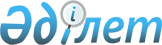 О внесении изменений в приказ Министра образования и науки Республики Казахстан от 13 марта 2012 года № 99 "Об утверждении Правил организации и проведения Президентской олимпиады по предметам естественно-математического
цикла, республиканских олимпиад и конкурсов научных проектов по общеобразовательным предметам, республиканских конкурсов исполнителей и конкурсов профессионального мастерства"Приказ Министра образования и науки Республики Казахстан от 8 августа 2014 года № 340. Зарегистрирован в Министерстве юстиции Республики Казахстан 10 сентября 2014 года № 9726.

      ПРИКАЗЫВАЮ:



      1. Внести в приказ Министра образования и науки Республики Казахстан от 13 марта 2012 года № 99 «Об утверждении Правил организации и проведения Президентской олимпиады по предметам естественно-математического цикла, республиканских олимпиад и конкурсов научных проектов по общеобразовательным предметам, республиканских конкурсов исполнителей и конкурсов профессионального мастерства» (зарегистрированный в Реестре государственной регистрации нормативных правовых актов Республики Казахстан 11 апреля 2012 года за № 7547, опубликованный в газете «Казахстанская правда» от 12 сентября 2012 года № 306-307 (27125-27126)) следующие изменения: 



      Правила организации и проведения Президентской олимпиады по предметам естественно-математического цикла, утвержденные указанным приказом, изложить в новой редакции согласно приложению 1 к настоящему приказу;



      Правила организации и проведения республиканских конкурсов научных проектов по общеобразовательным предметам, утвержденные указанным приказом, изложить в новой редакции согласно приложению 2 к настоящему приказу.



      2. Департаменту дошкольного и среднего образования, информационных технологий (Жонтаева Ж.А.) обеспечить: 

      1) в установленном порядке государственную регистрацию настоящего приказа в Министерстве юстиции Республики Казахстан; 

      2) после прохождения государственной регистрации официальное опубликование настоящего приказа в средствах массовой информации; 

      3) доведение настоящего приказа до сведения организаций образования. 



      3. Контроль за исполнением настоящего приказа возложить на вице-министра образования и науки Имангалиева Е.Н. 



      4. Настоящий приказ вводится в действие по истечении десяти дней календарных дней после его первого официального опубликования.      Министр                                    А. Саринжипов

Приложение 1         

к приказу Министра образования

и науки Республики Казахстан 

от 8 августа 2014 года № 340Приложение 1         

к приказу Министра образования

и науки Республики Казахстан 

от 13 марта 2012 года № 99   Правила

организации и проведения Президентской олимпиады по предметам

естественно-математического цикла 1. Общие положения      1. Правила проведения Президентской олимпиады по предметам естественно-математического цикла (далее – Президентская олимпиада) определяют цели и задачи Президентской олимпиады, организационно-методическое обеспечение, порядок проведения и финансирования, участия в Президентской олимпиаде и определения победителей.

      2. Президентская олимпиада представляет собой ежегодное мероприятие и проводится Министерством образования и науки Республики Казахстан (далее – Министерство).

      3. Цели и задачи Президентской олимпиады:

      1) создание оптимальных условий для выявления одаренных учащихся по математике, физике, химии и биологии среди учащихся организаций среднего образования, их дальнейшего интеллектуального развития и профессиональной ориентации;

      2) повышение интереса учащихся к изучению предметов естественно-математического направления, углубление теоретических знаний и умений;

      3) содействие самореализации и саморазвитию личности. 2. Порядок организации и проведения Президентской олимпиады      4. Президентская олимпиада проводится ежегодно в три этапа:

      1) первый этап – региональный – до 1 ноября;

      2) второй этап – отборочный, проводится в 2 тура:

      1 тур – дистанционный – до 15 ноября;

      2 тур – творческий, написание эссе (не более 1 страницы, 45 минут) в день проведения дистанционного тура;

      3) третий (заключительный) этап – республиканский (в первой декаде декабря). 

      Каждый участник Президентской олимпиады на всех этапах выполняет задания по четырем предметам: по математике, физике, химии и биологии. 

      5. Комплектами заданий для всех этапов Президентской олимпиады обеспечивает организация, координирующая работу с одаренными детьми, – Республиканский научно-практический центр «Дарын» (далее – РНПЦ «Дарын»).

      6. Региональный этап Президентской олимпиады проводится областными, городов Астана и Алматы управлениями образования, республиканскими организациями образования (далее – РОО), автономными организациями образования «Назарбаев Интеллектуальные школы» (далее – АОО «НИШ»). 

      7. Отборочный этап Президентской олимпиады проводится через сеть Интерактивной студии одновременно во всех регионах республики. 

      8. Отборочный и республиканский этапы Президентской олимпиады проводятся РНПЦ «Дарын» согласно приказа Министра образования и науки Республики Казахстан (далее - приказ Министра). 3. Участники Президентской олимпиады      9. В Президентской олимпиаде принимают участие учащиеся 11 класса организаций образования республики, ранее не принимавшие участие в республиканских и международных предметных олимпиадах.

      10. На отборочный этап каждая область, города Астана и Алматы, АОО «НИШ» представляют команды в соответствии с результатами регионального этапа Президентской олимпиады в составе 20 человек (по 5 участников по каждому предмету), РОО – не более 2-х участников по каждому предмету.

      11. По результатам 2-х туров отборочного этапа республиканским организационным комитетом (далее - оргкомитет) утверждаются списки участников республиканского этапа Президентской олимпиады.  4. Организационный комитет и жюри Президентской олимпиады      12. Состав оргкомитета утверждается приказом Министра.

В состав оргкомитета входят представители Министерства, подведомственных организаций Министерства, органов управления образования, совета ректоров высших учебных заведений Республики Казахстан. 

      13. Функции оргкомитета:

      1) осуществление организационно-методического обеспечения – непосредственного руководства подготовкой и проведением Президентской олимпиады;

      2) утверждение состава жюри, академической группы Президентской олимпиады;

      3) представление информации по итогам Президентской олимпиады Министру образования и науки Республики Казахстан.

      14. Жюри Президентской олимпиады состоит из председателя, членов и секретаря. В состав жюри входят ученые ведущих отечественных и зарубежных высших учебных заведений, бывшие победители международных олимпиад. 

      15. Жюри Президентской олимпиады:

      1) проводит проверку письменных работ участников Президентской олимпиады, оценивает их результаты;

      2) представляет в оргкомитет предложения по награждению победителей и призеров;

      3) проводит анализ выполненных заданий с участниками Президентской олимпиады. 5. Награждение победителей и призеров      16. Всем участникам республиканского этапа вручаются сертификаты участника Президентской олимпиады по форме прилагаемой к настоящему приказу.

      17. Победители и призеры Президентской олимпиады по каждому предмету награждаются дипломами Министерства. Количество победителей составляет 25 % от общего количества участников. Количество дипломов I, II и III степени на заключительном этапе Олимпиады определяется исходя из следующей пропорции: 50 % от количества победителей награждаются дипломами III степени, 30 % - дипломами II степени, 20 % - дипломами I степени.

      Дипломы победителям выписываются по одному предмету (в соответствии с наибольшим количеством набранных ими баллов по определенному предмету).Приложение             

к Правилам организации и проведения

Президентской олимпиады по предметам

естественно - математического циклаФорма               Министерства образования и науки Республики Казахстан           Республиканский научно-практический центр «Дарын»                             Сертификат              Выдано участнику Президентской олимпиады

          по предметам естественно - математического цикла

               (математика, физика, химия и биология)               ______________________________________               ______________________________________      Директор                    подпись                    фамилия

                                  м.п.

Приложение 2           

к приказу Министра образования

и науки Республики Казахстан

от 8 августа 2014 года № 340Приложение 3         

к приказу Министра образования

и науки Республики Казахстан

от 13 марта 2012 года № 99 ПРАВИЛА 

организации и проведения республиканских конкурсов

научных проектов по общеобразовательным предметам 1. Общие положения      1. Настоящие Правила организации и проведения республиканских конкурсов научных проектов по общеобразовательным предметам (далее - Научные конкурсы) определяют порядок организации и проведения Научных конкурсов. 

      2. Научные конкурсы Международных соревнований по науке и технике (Intel International Science Engineering Fair (далее – Іntel ISEF)) проводится ежегодно Министерством образования и науки Республики Казахстан (далее - Министерство). 

      3. Целями и задачами Научных конкурсов являются:

      1) стимулирование научно-исследовательской и учебно-познавательной деятельности учащихся;

      2) отбор и поддержка наиболее талантливых и одаренных юных исследователей;

      3) содействие формированию интеллектуального потенциала Республики Казахстан.

      4. Отборочные этапы Научных конкурсов проводятся в соответствии с требованиями Международных Правил (Intel ISEF) - Комитетом Научного Рецензирования (далее - КНР). КНР – является группой квалифицированных лиц, ответственных за оценку соответствия научных работ, сертификатов, планов научных исследований и экспонатов с правилами, законами и постановлениями на каждом этапе Научных конкурсов. 

      На всех этапах Научных конкурсов недопустим плагиат, фальсификация, использование или представление работ, ранее представленных в других конкурсах в качестве своей собственной. 

      5. КНР, рассматривает представленные работы, суммирует по критериям оценок, утвержденным республиканским организационным комитетом по организации и проведению Научных конкурсов, рецензирует каждый проект и определяет участников по общественно-гуманитарному направлению – областного этапа, по естественно-математическому направлению – республиканского этапа.

      6. Жюри заключительного этапа Научных конкурсов утверждается вице- министром образования и науки Республики Казахстан.

      7. На Научные конкурсы представляются работы:

      1) освещающие факты, события, явления и отдельные, неизвестные ранее стороны в данной области науки;

      2) представляющие конструкции аппаратов, моделей и приборов, вносящих новое в решение практических задач, содействующие совершенствованию школьных экспериментов, рационализации производственных процессов; 

      3) компьютерные модели и проекты с экономическо-юридическим обоснованием, направленные на решение социально-экономических проблем.

      8. На Научные конкурсы не допускаются работы:

      1) с использованием аппаратуры, доступ к которой не разрешен для несовершеннолетних, где имеются эксперименты с жестоким обращением с животными и в которых используются вредные для здоровья людей и животных вещества (токсичные, радиоактивные, неизученные биологически активные соединения, обладающие канцерогенным и мутагенным действиями; вещества патогенные или условно патогенные для человека и животных; микроорганизмы, вирусы, алкоголь, табак);

      2) ранее представленные на республиканских конкурсах.

      9. Требования к оформлению исследовательской работы:

      1) текст работы должен быть отпечатан на компьютере и содержать:

      титульный лист;

      оглавление;

      абстракт (аннотацию) на казахском или русском языке (в зависимости от того, на каком языке написана исследовательская работа), и на английском языке;

      введение;

      исследовательскую часть;

      заключение;

      список использованной литературы;

      2) на титульном листе указываются:

      полное наименование организации, где выполнена работа, город, школа;

      фамилия, имя автора (соавтора), класс;

      название работы;

      направление, по которому подготовлена работа, секция;

      фамилия, имя, отчество руководителя;

      город (где проводится соревнование), год;

      3) абстракт (аннотация) (не более 250 слов) должен отражать краткое содержание работы, включая:

      цель исследования;

      гипотезу;

      этапы, процедуру исследования;

      методику эксперимента;

      новизну исследования и степень самостоятельности;

      результаты работы и выводы;

      области практического использования результатов;

      4) во введении (не более 2-х страниц) приводятся: актуальность выбранной темы исследований, цель (задача) данной работы; кратко указываются методы решения поставленной задачи;

      5) исследовательская часть работы (не более 20 страниц) должна состоять из отдельных глав (параграфов) и содержать:

      аналитический обзор известных результатов по выбранной теме, позволяющий увидеть необходимость проведения данной работы и сформулировать ее цель (задачу);

      описание методов решения поставленной задачи;

      результаты работы и их обсуждение;

      иллюстративный материал (чертежи, графики, фотографии, рисунки);

      6) ссылки на использованную литературу следует давать в квадратных скобках. Нумерация должна быть последовательной, по мере появления ссылок в тексте;

      7) заключение (не более 1 страницы) содержит основные результаты работы и сделанные на их основании выводы, рекомендации по использованию результатов работы в научных и практических целях;

      8) использованная литература приводится в конце работы общим списком в следующем порядке:

      фамилия и инициалы автора;

      название статьи и журнала (для журнальных статей);

      название журнала, книги;

      место издания и издательство (для книг);

      год издания, номер выпуска, страницы;

      9) каждая работа должна сопровождаться отзывом руководителя, в котором отражается актуальность выбранной темы, личный вклад автора в работу, недостатки работы и рекомендации по дальнейшему использованию результатов;

      10) к четвертому этапу рекомендуется подготовить демонстрационный материал (к докладу) для размещения на стенде размером не более 135х125 квадратных сантиметров.

      10. Требования к оформлению стенда:

      в верхней части стенда по горизонтали необходимо поместить абстракт, имя участника, возраст, название школы, села/города, области;

      материалы стенда отражают содержание работы, оформляются эстетично, включают графики, фотографии, рисунки, диаграммы, которые пронумерованы, выводы;

      при подготовке содержания основное внимание уделяется представлению результатов, полученных автором проекта.

      11. Научный руководитель обеспечивает достоверность и корректность полученных результатов, что работа не содержит результатов, переписанных из дипломных работ, магистерских и кандидатских диссертаций, отчетов научных коллективов. Учащийся должен выполнить посильную работу, приобретая новые знания и навыки самостоятельной исследовательской деятельности. 2. Порядок организации и проведения Научных конкурсов      12. Темы исследовательских работ регистрируются Республиканским научно-практическим центром «Дарын» (далее – РНПЦ «Дарын») не позднее 20 сентября соответствующего года для аффиляции зарегистрированных проектов в Intel ISEF (г. Вашингтон, США).

      13. Научные конкурсы проводится в четыре этапа:

      1) первый этап – школьный, районный проводится в организациях образования, реализующих учебные программы среднего образования;

      2) второй этап – областной (конкурсы организаций образования городов Астаны и Алматы, Республиканских организаций образования (далее – РОО), Автономной организации образования «Назарбаев Интеллектуальные школы» (далее - АОО «НИШ»), приравниваются по статусу к областным соревнованиям). Данный этап проводится в два тура:

      первый тур – защита проектов;

      второй тур – тестирование по программе углубленного изучения профилирующего предмета соответственно классу, языку обучения в соответствии с перечнем предметов, по которым проводятся республиканские конкурсы научных проектов по общеобразовательным предметам, указанным в приложении к настоящим Правилам.

      Тесты, составленные методическим советом, включают 60 вопросов (120 баллов), на выполнение которых отводится 2 астрономических часа. 

      Участники должны набрать не менее 50% баллов от общего количества баллов за тестирование. Для командных работ проходным баллом является среднеарифметическое количество баллов, набранных авторами работы;

      3) третий этап – отборочный, предварительная экспертиза проектов по общественно-гуманитарному направлению проводится областными организациями образования, по естественно-математическому направлению проводится РНПЦ «Дарын»; 

      4) четвертый (заключительный) этап – республиканский – защита проектов.

      14. Сроки проведения первого и второго этапов Научных конкурсов определяются приказом руководителя управлений образования областей, городов Астана и Алматы. Третий и четвертый этапы Научных конкурсов проводятся в сроки, установленные приказом Министра. Научные конкурсы проводится согласно приложению к настоящим Правилам по перечню предметов, по которым проводятся республиканские конкурсы научных проектов по общеобразовательным предметам.

      15. На первом этапе принимают участие учащиеся 9-11 классов, по представлению научных обществ учащихся или научного руководителя.

      Исследовательскую работу выполняют не более двух учащихся.

      16. На втором этапе принимают участие победители первого этапа, которые представляют работы с отзывом научного руководителя и сопроводительными документами (заявка, отчет школы, журналы исследований).

      17. При подведении итогов третьего этапа баллы за тестирование и баллы, полученные при защите проекта, суммируются согласно пункту 5 настоящих Правил. 

      18. Претендентами на участие в заключительном этапе Научных конкурсов являются победители областных, городов Астана и Алматы, РОО, АОО «НИШ», набравшие наибольшее количество баллов по итогам третьего этапа Научных конкурсов (не более двух проектов по каждому направлению).

      19. Список участников четвертого этапа утверждается вице-министром образования и науки РК и доводится до сведения областных, городов Астана, Алматы управлений образования и РОО, АОО «НИШ» в течение трех рабочих дней после утверждения.

      20. Четвертый этап - защита исследовательской работы и представление стендового материала, оформленных согласно требованиям пункта 8 настоящих Правил. Во время защиты работы автору (соавтору) работы предоставляется 10-15 минут для доклада. 3. Награждение победителей Научных конкурсов      21. Победители областного этапа Научных конкурсов награждаются дипломами I, II и III степени.

      22. Количество победителей на республиканском этапе составляет 45 процентов от общего количества участников республиканского этапа Научных конкурсов.

      Победители республиканского этапа Научных конкурсов награждаются дипломами I, II и III степени. Количество дипломов I, II и III степени определяется исходя из следующей пропорции: 50% от количества победителей награждаются дипломами III степени, 30% - дипломами II степени, 20% - дипломами I степени. 

      23. Количество победителей республиканского этапа увеличивается по решению жюри в случае, если несколько участников набрали одинаковое количество баллов, соответствующее низшему уровню, необходимому для определения призовых мест. Приложение                  

к Правилам организации и проведения    

республиканских конкурсов научных    

проектов по общеобразовательным предметам Перечень предметов, по которым проводятся республиканские

конкурсы научных проектов по общеобразовательным предметам
					© 2012. РГП на ПХВ «Институт законодательства и правовой информации Республики Казахстан» Министерства юстиции Республики Казахстан
				НаправлениеПредмет1. ФизикаФизика2. ТехникаФизика3. Науки о Земле и космосеФизика4. МатематикаМатематика5. Прикладная математикаМатематика6. ИнформатикаМатематика, Информатика7. ЭкономикаМатематика, География8. БиологияБиология9. ХимияХимия10. Охрана окружающей среды и здоровья человекаБиология11. ИсторияВсемирная история, История Казахстана12. Человек и обществоВсемирная история, Человек. Общество. Право13. КраеведениеГеография, История Казахстана14. ЛитератураКазахская литература и русская литература15. ЭтнокультуроведениеКазахская литература и русская литература, Всемирная история, История Казахстана16. ЯзыкознаниеКазахский, русский, английский, немецкий и французский языки